Piano Nazionale di Ripresa e Resilienza, Missione 4 – Istruzione e ricerca, Componente 1 – Potenziamento dell’offerta dei servizi di istruzione: dagli asili nido alle università – Investimento 1.4 Intervento straordinario finalizzato alla riduzione dei divari territoriali nelle scuole secondarie di primo e di secondo grado e alla lotta alla dispersione scolastica, finanziato dall’Unione europea – Next Generation EU. Azioni di prevenzione e contrasto della dispersione scolastica (D.M. 170/2022). Codice  M4C1I1.4-2022-981-P-11304-Titolo “ORIENTA-MENTE” CUP: E74D22004990006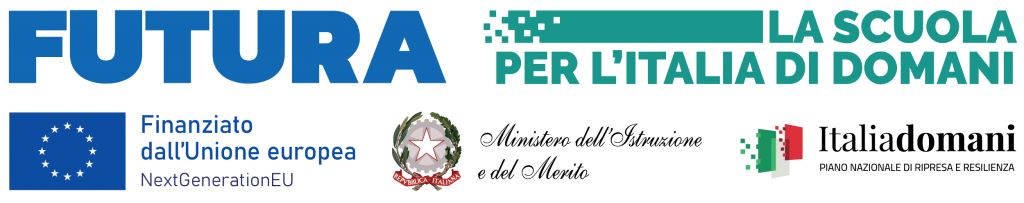 Allegato A all’Avviso – Modello di domanda di partecipazioneAVVISO DI SELEZIONE PER IL CONFERIMENTO DI INCARICHI INDIVIDUALI AVENTI AD OGGETTO IL RUOLO DI ESPERTO PER LA REALIZZAZIONE DI N. 8 PERCORSI DI MENTORING- CODICE PROGETTO:  M4C1I3.1-2023-1143-P-28004Il/La sottoscritto/a ______________________________________________ nato/a a ________________________ il____________________ residente a___________________________ Provincia di ___________________ Via/Piazza _______________________________________________n. _________ Codice Fiscale ________________________________________________________, in qualità di ______________________________________________ consapevole che la falsità in atti e le dichiarazioni mendaci sono punite ai sensi del codice penale e delle leggi speciali in materia e che, laddove dovesse emergere la non veridicità di quanto qui dichiarato, si avrà la decadenza dai benefici eventualmente ottenuti ai sensi dell’art. 75 del d.P.R. n. 445 del 28 dicembre 2000 e l’applicazione di ogni altra sanzione prevista dalla legge, nella predetta qualità, ai sensi e per gli effetti di cui agli artt. 46 e 47 del d.P.R. n. 445 del 28 dicembre 2000,CHIEDEdi essere ammesso/a a partecipare alla procedura in oggetto per l’incarico di esperti in percorsi di “Rafforzamento attraverso mentoring e orientamento, sostegno alle competenze disciplinari, coaching motivazionale”,per il/i quale/i quali dichiara di essere in possesso dei seguenti titoli:A tal fine, dichiara, sotto la propria responsabilità:che i recapiti presso i quali si intendono ricevere le comunicazioni sono i seguenti:residenza: _____________________________________________________________indirizzo posta elettronica ordinaria: ________________________________________indirizzo posta elettronica certificata (PEC): __________________________________numero di telefono: _____________________________________________________,autorizzando espressamente l’Istituzione scolastica all’utilizzo dei suddetti mezzi per effettuare le comunicazioni;di essere informato/a che l’Istituzione scolastica non sarà responsabile per il caso di dispersione di comunicazioni dipendente da mancata o inesatta indicazione dei recapiti di cui al comma 1, oppure da mancata o tardiva comunicazione del cambiamento degli stessi;di aver preso visione del Decreto e dell’Avviso e di accettare tutte le condizioni ivi contenute;di aver preso visione dell’informativa di cui all’art. 10 dell’Avviso;di prestare il proprio consenso, ai fini dell’espletamento della procedura in oggetto e del successivo conferimento dell’incarico, al trattamento dei propri dati personali ai sensi dell’art. 13 del Regolamento (UE) 2016/679 e del d.lgs. 30 giugno 2003, n. 196.Ai fini della partecipazione alla procedura in oggetto, il sottoscritto/a __________________________________DICHIARA ALTRESÌdi possedere i requisiti di ammissione alla selezione in oggetto di cui all’art. 2 dell’Avviso prot. n.        del        e, nello specifico, di: avere la cittadinanza italiana o di uno degli Stati membri dell’Unione europea; avere il godimento dei diritti civili e politici;   non essere stato escluso/a dall’elettorato politico attivo;possedere l’idoneità fisica allo svolgimento delle funzioni cui la presente procedura di selezione si riferisce;non aver riportato condanne penali e di non essere destinatario/a di provvedimenti che riguardano l’applicazione di misure di prevenzione, di decisioni civili e di provvedimenti amministrativi iscritti nel casellario giudiziale;non essere sottoposto/a a procedimenti penali [o se sì a quali]____________________________;non essere stato/a destituito/a o dispensato/a dall’impiego presso una Pubblica Amministrazione;non essere stato/a dichiarato/a decaduto/a o licenziato/a da un impiego statale;non trovarsi in situazione di incompatibilità, ai sensi di quanto previsto dal d.lgs. n. 39/2013 e dall’art. 53, del d.lgs. n. 165/2001;ovvero, nel caso in cui sussistano situazioni di incompatibilità, che le stesse sono le seguenti: _________________________________________________________________________________________________________________________________________________________________________________________________________________________________________;non trovarsi in situazioni di conflitto di interessi, anche potenziale, ai sensi dell’art. 53, comma 14, del d.lgs. 165/2001, che possano interferire con l’esercizio dell’incarico;essere in possesso del requisito della particolare e comprovata specializzazione anche universitaria strettamente correlata al contenuto della prestazione richiesta, per l’incarico di esperto;essere in possesso di certificati e attestati di formazione specifica afferenti i moduli formativi per i quali si inoltra istanza.Si allega alla presente: curriculum vitae sottoscritto, nonché fotocopia del documento di identità in corso di validità.All. 1- Dichiarazione sostitutiva atto di notorietàAll. 2- Dichiarazione di autenticità delle informazioni contenute nel curriculum vitae e dichiarate nella domanda di partecipazione;All. 3- Informativa ex art. 13 dlgs 196 ed ex art. 13 del Regolamento europeo 2016/679 per il trattamento dei dati personali;All 4-Dichiarazione di insussistenza cause di incompatibilità;ALL. 5 Dichiarazione svolgimento incarico senza riserve;ALLEGATI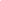 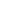 ALLEGATO 1DICHIARAZIONE SOSTITUTIVA ATTO DI NOTORIETA’(Artt. 46 e 47 del D.P.R. 445/2000)Il/La sottoscritto/a	 consapevole delle sanzioni penali richiamate dall'art. 76 del D.P.R 28/12/2000 n. 445 in caso di dichiarazioni mendaci e della decadenza dei benefici eventualmente conseguenti al provvedimento emanato sulla base di dichiarazioni non veritiere, di cui all'art. 75 del D.P.R. del 28/12/2000 n. 445; ai sensi e per gli effetti dell'art. 47 del citato D.P.R. 445/2000; sotto la propria responsabilitàDICHIARAdi essere a conoscenza dei compiti connessi al ruolo professionale di Componente del Team di Lavoro, come da compiti esplicitati nell’Avviso Pubblico di selezione, e di accettarne senza riserva alcuna tutte le condizioni;di non aver riportato condanne penali;di essere in regola con il versamento dei contributi;di essere in possesso di conto corrente dedicato per i pagamenti da parte della Pubblica Amministrazione;di essere disponibile ad accettare l’incarico a decorrere dalla firma del contratto.Il/la sottoscritto/a dichiara inoltre, ai sensi dell'art. 13 del D.Lgs. n.196 del 30 giugno 2003, di essere stato/a informato/a che i dati personali contenuti nella presente dichiarazione saranno trattati, anche con strumenti informatici, esclusivamente nell'ambito del procedimento per il quale la presente dichiarazione viene resa. In luogo dell’autenticazione della firma si allega copia fotostatica del documento di identità in corso di validità. La presente dichiarazione sostituisce a tutti gli effetti le normali certificazioni richieste e/o destinate una pubblica amministrazione nonché ai gestori di pubblici servizi e ai privati che vi consentono. La firma non va autenticata, né deve necessariamente avvenire alla presenza dell'impiegato dell'Ente che ha richiesto il certificato. La presente dichiarazione ha validità per 6 mesi (art. 41 D.P.R.445/2000); se i documenti che sostituisce hanno validità maggiore ha la stessa validità di essi. Esente da imposta di bollo ai sensi dell'art. 37 D.P.R. 445/2000.Luogo e Data		FIRMA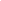 ALLEGATO 2DICHIARAZIONE DI AUTENTICITÀ DELLE INFORMAZIONI CONTENUTE NEL CURRICULUM VITAEE DICHIARATE NELLA DOMANDA DI PARTECIPAZIONEIo sottoscritto/a........................................……………….…………………… nato/a a ………………..………… (	) il ___/___/_______ Sesso (F o M) ………. C.F. …………………...........................………………………………….. residente a ……………….………..… (…....) in ……………………………………....……….........consapevole delle sanzioni penali previste per il caso di falsità in atti e dichiarazioni mendaci, così come stabilito dall'art.76 del D.P.R. 445 del 28/12/2000 e della conseguente possibile decadenza dai benefici conseguenti al provvedimento eventualmente emanato sulla base della dichiarazione non veritieraDICHIAROche, ai fini della candidatura in qualità di esperto al presente bando tutte le informazioni contenute nel curriculum vitae personale e nell’allegato 2, corrispondono al vero.Luogo e data   	Firma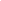 ALLEGATO 3INFORMATIVA EX ART. 13 D.LGS. N.196/2003 E EX ART. 13 DEL REGOLAMENTO EUROPEO 2016/679, PER IL TRATTAMENTO DEI DATI PERSONALI Secondo le disposizioni del Decreto Legislativo 30 giugno 2003, n. 196 (“Codice in materia di protezione dei dati personali”) nel seguito indicato sinteticamente come Codice e del Regolamento Europeo 2016/679, nel seguito indicato sinteticamente come Regolamento, il trattamento dei dati personali che Vi riguardano sarà improntato ai principi di liceità e trasparenza, a tutela della vostra riservatezza e dei vostri diritti.Vi forniamo, quindi, le seguenti informazioni sul trattamento dei dati più sopra menzionati:tutti i dati voi da Voi forniti, nell’ambito del rapporto con la presente istituzione scolastica, verranno trattati esclusivamente per le finalità istituzionali della scuola, che sono quelle relative all’istruzione ed alla formazione degli alunni e quelle amministrative ad esse strumentali, incluse le finalità relative alla conclusione di contratti di fornitura di beni e/o servizi e/o di concessione di beni e servizi, così come definite dalla normativa vigente (D.Lgs. n. 297/1994, D.P.R. n. 275/1999; Decreto Interministeriale 129/2018 e le norme in materia di contabilità generale dello Stato; D.Lgs. n. 165/2001, Legge 13 luglio 2015 n. 107, Dlgs 50/2016 e tutta la normativa e le prassi amministrative richiamate e collegate alle citate disposizioni);il conferimento dei dati richiesti è obbligatorio in quanto previsto dalla normativa citata al precedente punto 1; l'eventuale rifiuto a fornire tali dati potrebbe comportare il mancato perfezionamento o mantenimento dei contratti più sopra menzionati; il trattamento sarà effettuato sia con strumenti cartacei che elettronici, nel rispetto delle misure di sicurezza indicate dal Codice e delle altre individuate ai sensi del Regolamento; i dati verranno conservati secondo le indicazioni delle Regole tecniche in materia di conservazione digitale degli atti definite da AGID e nei tempi e nei modi indicati dalle Linee Guida per le Istituzioni scolastiche e dai Piani di conservazione e scarto degli archivi scolastici definiti dalla Direzione Generale degli Archivi presso il Ministero dei Beni Culturali;i dati personali più sopra evidenziati potranno essere trattati, solo ed esclusivamente per le finalità istituzionali della scuola, anche se raccolti non presso l'Istituzione scolastica ma presso il Ministero dell'Istruzione e le sue articolazioni periferiche, presso altre Amministrazioni dello Stato, presso Regioni e enti locali;i dati personali potranno essere comunicati a soggetti pubblici secondo quanto previsto dalle disposizioni di legge e di regolamento di cui al precedente punto 1; il titolare del trattamento è l’Istituzione Scolastica “LICEO SCIENTIFICO STATALE ERNESTO BASILE" che ha personalità giuridica autonoma ed è legalmente rappresentata dal rappresentato dal Dirigente Scolastico pro-tempore, Dott. Fabio Passiglia;il Responsabile della Protezione dei Dati (RPD) è I&P PARTNERS SRL  della quale si riportano di seguito i riferimenti di contatto: amministrazione@ip-privacy.it ;al Titolare del trattamento o al Responsabile lei potrà rivolgersi senza particolari formalità, per far valere i suoi diritti, così come previsto dall'articolo 7 del Codice (e dagli articoli collegati), e dal Capo III del Regolamento.Firma di chiusura dichiarazione:________________________, lì _________________________luogo					(data)_________________________________(Firma del dichiarante)ALLEGATO 4DICHIARAZIONE DI INSUSSISTENZA DI CAUSE DI INCOMPATIBILITÀIl/La sottoscritto/a …………………………………………………………………………………………………………...nato/a ……………………………………. Prov. (	) il ……………… … residente a ………………………………………………….......via …………………………………………………………………………………… Cap ………… Tel. …………….…cell. ……………. email ………….……………………………………..........… C.F	…………………………………………………………………………….avendo preso visione dell’Avviso Pubblico indetto dal Dirigente Scolastico del Liceo Scientifico Statale “Ernesto Basile” di Palermo concernente la selezione PER IL CONFERIMENTO DI N. 8 INCARICHI INDIVIDUALI DI ESPERTO/TUTOR RIVOLTO A PERSONALE DOCENTE INTERNO A QUESTA ISTITUZIONE SCOLASTICA E, IN  SUBORDINE, A PERSONALE DOCENTE APPARTENENTE AD ALTRA ISTITUZIONE SCOLASTICA O  ALTRA PUBBLICA AMMINISTRAZIONE E/O A PERSONALE ESTERNO PER PERCORSI DI RAFFORZAMENTO ATTRAVERSO MENTORING E ORIENTAMENTO, SOSTEGNO ALLE COMPETENZE DISCIPLINARI, COACHING MOTIVAZIONALECONSAPEVOLEdelle sanzioni penali richiamate dall’art. 76 del D.P.R. 28/12/2000 n. 445, in caso di dichiarazioni mendaci e della decadenza dei benefici eventualmente conseguenti al provvedimento emanato sulla base di dichiarazioni non veritiere, di cui all’art. 75 del D.P.R. 28/12/2000 n. 445 ai sensi e per gli effetti dell’art. 47 del citato D.P.R. 445/2000, sotto la propria responsabilitàDICHIARAdi non trovarsi in alcuna delle condizioni di incompatibilità previste dalla normativa vigente, tra cui:Art. 7 del Codice di Comportamento dei dipendenti pubblici (D.P.R. 16 aprile 2013, n. 62);Art. 6-bis della Legge sul procedimento amministrativo (Legge n. 41 del 1990); Dichiara, inoltre:di non aver preso parte, a qualsiasi titolo, alla redazione dell’avviso di cui sopra;di non ricoprire in qualità di dipendente dell’Amministrazione centrale o periferica, alcuna funzione di verifica, controllo, consulenza o altra funzione connessa agli stessi;di non trovarsi nella qualità di personale incaricato della valutazione dei curricula per la nomina delle risorse umane necessarie alla individuazione della figura richiestadi non essere parente o affine entro il quarto grado del legale rappresentante del Liceo Scientifico Statale Ernesto Basile" di Palermo o di altro personale incaricato della valutazione dei curricula per la nomina delle risorse umane necessarie richiesteLuogo e data		FirmaALLEGATO 5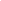 DICHIARAZIONE SVOLGIMENTO INCARICO SENZA RISERVEIl/La sottoscritto/a	___nato/a a  				 Residente a in via		N.	CAP:		 Codice Fiscale: ________________________________email:	____________________  PEC:___________________________ Tel/Cell:  ______________________DICHIARAdi essere consapevole della complessità del progetto e della necessità di seguire il timing e il cronoprogramma previsto per l’attuazione del progetto. Pertanto, si dichiara disponibile, sin d’ora, a svolgere dell’incarico senza riserve e di adattarsi al calendario funzionale alla progettazione delle azioni del progetto “ORIENTA-MENTE” (D.M. 170/2022). Codice  M4C1I1.4-2022-981-P-11304-CUP: E74D22004990006Data e luogo  	                                                                                                                        FIRMATitoli culturali PuntiMaxpunteggio dichiaratopunteggio convalidato dalla commissioneMaster  e/o corso di perfezionamento (corsi post laurea, master, corsi di aggiornamento,3 cad.9Corsi di formazione Attinente/i l’oggetto dell’incarico scelto1,5 cad.4,5Esperienze professionaliPuntiMaxESPERIENZE GIA’ MATURATE NEL SETTORE DI ATTIVITA’ DI RIFERIMENTO:incarichi della stessa natura rispetto a quello scelto presso in progetti P.N.R.R., Erasmus e P.O.N. organizzati da Università, INDIRE, ex  IRRE, Uffici centrali o periferici del MIUR (USR), Istituzioni Scolastiche, centri di ricerca e enti di formazione e associazioni accreditati dal MIUR, ISFOL, FORMEZ, INVALSI, da Enti e dalle Regioni1 cad.24Eventuali precedenti esperienze professionali presso istituzioni scolastiche0,5      cad.12Anzianità di ruolo Da 0 a 10 anniDa 11 a 20 annioltre25,5024,5023,5025,5COLLOQUIO-AREA RISERVATA ALLA COMMISSIONE25COMPILAZIONE RISERVATA ALLA COMMISSIONETOTALE100Luogo e dataFirma del Partecipante_______________, __________________________________________